РАБОЧАЯ ПРОГРАММА УЧЕБНОЙ ДИСЦИПЛИНЫПравовое обеспечение профессиональной деятельности2020Рабочая программа общеобразовательной учебной дисциплины предназначена для изучения в профессиональных образовательных организациях СПО, реализующих образовательную программу среднего общего образования в пределах освоения программы подготовки квалифицированных рабочих, служащих и специалистов среднего звена и (ППКРС и ППССЗ СПО) на базе основного общего образования при подготовке квалифицированных рабочих, служащих и специалистов среднего звена.Рабочая программа разработана на основе требований ФГОС среднего общего образования, предъявляемых к структуре, содержанию и результатам освоения учебной дисциплины, в соответствии с Рекомендациями по организации получения среднего общего образования в пределах освоения образовательных программ среднего профессионального образования на базе основного общего образования с учетом требований федеральных государственных образовательных стандартов и получаемой профессии или специальности среднего профессионального образования (письмо Департамента государственной политики в сфере подготовки рабочих кадров и ДПО Минобрнауки России от 17.03.2015 № 06-259), с учетом Примерной основной образовательной программы среднего общего образования, одобренной решением федерального учебно-методического объединения по общему образованию (протокол от 28 июня 2016 г. № 2/16-з).Организация-разработчик: государственное автономное  учреждение Калининградской области профессиональная образовательная организация «Колледж предпринимательства»Разработчик:Солдатова Н.В. - ГАУ КО «Колледж предпринимательства», преподаватель Рабочая программа учебной дисциплины рассмотрена на заседании отделения общеобразовательных дисциплин. Протокол № 1 от 31.08.2020 г.СОДЕРЖАНИЕПАСПОРТ РАБОЧЕЙ ПРОГРАММЫ УЧЕБНОЙ ДИСЦИПЛИНЫ	Правовое обеспечение профессиональной деятельности	Область применения программыРабочая программа учебной дисциплины является частью программы подготовки специалистов среднего звена в соответствии с ФГОС СПО по специальности 09.02.07 Информационные системы и программированиеМесто дисциплины в структуре программы подготовки специалистов среднего звена: дисциплина общепрофессионального цикла. Цели и задачи дисциплины – требования к результатам освоениядисциплины:В результате освоения дисциплины обучающийся должен уметь:ОК.1 использовать необходимые нормативно-правовые документы профессиональной деятельностиОК.2 защищать свои права в соответствии с гражданским, гражданско-процессуальным и трудовым законодательством;ОК.3 анализировать и оценивать результаты и последствий деятельности (бездействия с правовой точки зрения)ОК.4 находить и использовать необходимую экономическую информациюзнать:ПК.1 Основные положения Конституции РФ 32 Права и свободычеловека и гражданина, механизмы их реализацииПК.3 понятие правового регулирования в сфере профессиональной деятельности;ПК. 4 законодательные, иные нормативно-правые акты, и другие е документы, регулирующие правоотношения в процессе профессиональной деятельности;ПК.5 организационно - правовые формы юридических лиц;ПК.6 правовое положение субъектов предпринимательской деятельности;ПК.7 права и обязанности работников в сфере профессиональной деятельности;ПК.8 порядок заключения трудового договора и основания для его прекращения;ПК.9 правила оплаты труда;ПК. 10 роль государственного регулирования в обеспечении занятости населения;ПК. 11 право социальной защиты граждан;ПК.12 понятие дисциплинарной и материальной ответственности работника;ПК.13 виды административных правонарушений и административной ответственности;ПК.14 нормы защиты нарушенных прав и судебный порядок разрешения споров.Рекомендуемое количество часов на освоение программы дисциплины:максимальной учебной нагрузки обучающегося 36 часов, в том числе:обязательной аудиторной учебной нагрузки обучающегося, 36 часов.2. СТРУКТУРА И СОДЕРЖАНИЕ УЧЕБНОЙ ДИСЦИПЛИНЫ2.1. Объем учебной дисциплины и виды учебной работыТематический план и содержание учебной дисциплины	УСЛОВИЯ РЕАЛИЗАЦИИ РАБОЧЕЙ ПРОГРАММЫ УЧЕБНОЙ ДИСЦИПЛИНЫ3.1. Требования к минимальному материально-техническому обеспечениюРеализация программы дисциплины требует наличия учебного кабинета правовых дисциплин. Оборудование учебного кабинета: доска учебная;рабочее место для преподавателя;рабочие места по количеству обучающихся;Технические средства обучения: компьютер;наглядные пособия3.2. Информационное обеспечение обученияПеречень рекомендуемых учебных изданий, Интернет-ресурсов, дополнительной литературыОсновные источники:Конституция Российской Федерации" от 12.12.1993 (принята всенародным голосованием 12.12.1993)// Собрание законодательства РФ", 04.08.2014, N 31Трудовой кодекс Российской Федерацииот 30.12.2001 N 197-ФЗ// "Собрание законодательства РФ", 07.01.2002, N 1 (ч. 1), ст. 3.Гражданский кодекс Российской Федерации (часть первая) от 30.11.1994 N 51 -ФЗ // "Собрание законодательства РФ", 05.12.1994, N 32, ст. 3301,Кодекс Российской Федерации об административных правонарушениях" от 30.12.2001 N 195-ФЗ // "Собрание законодательства РФ", 07.01.2002Закон РФ от 19.04.1991 N Ю32-1"О занятости населения в Российской Федерации"//"Собрание законодательства РФ", N 17, 22.04.1996, ст. 1915,Федеральный закон от 28.12.2013 N 400-ФЗ "О страховых пенсиях"//"Собрание законодательства РФ", 30.12.2013, N 52 (часть I), ст. 6965,Дополнительные источники:Федеральный закон от 08.08.2001 N 129-ФЗ "О государственной регистрации юридических лиц и индивидуальных предпринимателей"// "Собрание законодательства РФ", 13.08.2001, N 33 (часть I), ст. 3431Федеральный закон от 26.12.1995 N 208-ФЗ "Об акционерных обществах"//"Собрание законодательства РФ", 01.01.1996, N 1, ст. 1.КОНТРОЛЬ И ОЦЕНКА РЕЗУЛЬТАТОВ ОСВОЕНИЯ
ДИСЦИПЛИНЫКонтроль и оценка результатов освоения дисциплины осуществляется преподавателем в процессе проведения семинарских занятий, тестирования, реферативной работы, составления конспектов.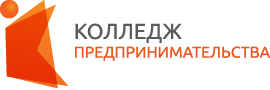 государственное автономное учреждение  Калининградской области профессиональная образовательная организация «КОЛЛЕДЖ ПРЕДПРИНИМАТЕЛЬСТВА»стр.ПАСПОРТ РАБОЧЕЙ ПРОГРАММЫ УЧЕБНОЙ ДИСЦИПЛИНЫ4СТРУКТУРА И СОДЕРЖАНИЕ УЧЕБНОЙ ДИСЦИПЛИНЫ6УСЛОВИЯ РЕАЛИЗАЦИИ РАБОЧЕЙ ПРОГРАММЫ УЧЕБНОЙ ДИСЦИПЛИНЫ9КОНТРОЛЬ И ОЦЕНКА РЕЗУЛЬТАТОВ ОСВОЕНИЯ УЧЕБНОЙ ДИСЦИПЛИНЫ10Вид учебной работыОбъем часовМаксимальная учебная нагрузка (всего)36Обязательная аудиторная учебная нагрузка (всего) 36в том числе:     практические занятия14Самостоятельная работа обучающегося (всего)-в том числе:написание рефератоввыполнение индивидуального заданиясоставление схемработа с конспектом лекцийчтение текста учебникаНаименование разделов и темСодержание учебного материала, лабораторные  работы и практические занятия, самостоятельная работа обучающихсяОбъем часовУровень освоения1234Раздел 1.  Основы конституционного права Российской Федерации Раздел 1.  Основы конституционного права Российской Федерации 10Тема 1.1.Конституция РФ.Основы конституционногострояСодержание учебного материала 4Тема 1.1.Конституция РФ.Основы конституционногострояКонституция РФ – основной закон государства. Основы конституционного строя. Конституционные принципы. Система органов государственной власти в РФ: Президент РФ, Федеральное собрание РФ, Правительство РФ. Местное самоуправление.  2Тема 1.1.Конституция РФ.Основы конституционногострояПрактические занятия  Законодательная власть в РФ 2Тема 1.2.Основы правового статуса человека и гражданина в РФСодержание учебного материала 6Тема 1.2.Основы правового статуса человека и гражданина в РФСтруктура правового статуса личности. Понятие гражданства. Порядок приобретения и прекращения гражданства в РФ. Основные конституционные права и обязанности граждан в России. Механизмы реализации и защиты прав и свобод человека и гражданина. 4Тема 1.2.Основы правового статуса человека и гражданина в РФПрактические занятия: ролевая игра «Заседание Правительства», «Осуществление права гражданина на обращение с использованием ИКТ, портала государственных услуг». 2Раздел 2.  Правовое регулирование предпринимательской деятельности Раздел 2.  Правовое регулирование предпринимательской деятельности 12Тема 2.1.Субъекты предпринимательской деятельностиСодержание учебного материала 4Тема 2.1.Субъекты предпринимательской деятельностиПонятие предпринимательской деятельности, признаки. Субъекты предпринимательской деятельности. Юридические и физические лица. Право собственности. Формы собственности. 2Тема 2.1.Субъекты предпринимательской деятельностиПрактические занятия Классификация юридических лиц. 2Тема 2.2.Правовое регулированиепрофессиональной деятельностиСодержание учебного материала 4Тема 2.2.Правовое регулированиепрофессиональной деятельностиХарактеристика правоотношений в профессиональной деятельности. Права и обязанности работников. Законодательные акты и другие нормативно-правовые акты в профессиональной деятельности. 4Тема 2.3.Экономические спорыСодержание учебного материала 4Тема 2.3.Экономические спорыПонятие экономических споров, их виды. Рассмотрение споров в суде. Производство в судебных инстанциях. Исполнительное производство. 2Тема 2.3.Экономические спорыПрактические занятия Возбуждение и рассмотрение дела. 2Раздел 3. Трудовое право Раздел 3. Трудовое право 14Тема 3.1. Трудовой договорСодержание учебного материала 6Тема 3.1. Трудовой договорТрудовые правоотношения. Занятость и трудоустройство. Органы трудоустройства. Порядок приема на работу. Трудовой договор: понятие, виды, порядок заключения и расторжения. Права и обязанности работника. 4Тема 3.1. Трудовой договорПрактические занятия: решение правовых ситуаций, деловая игра «Трудоустройство, заключение трудового договора» 2Тема 3.2. Заработная платаСодержание учебного материала 4Тема 3.2. Заработная платаПорядок и условия выплаты заработной платы. Удержания из заработной платы. Системы оплаты труда. Оплата труда при отклонении от нормальных условий труда. Минимальный размер оплаты труда. Правила оплаты труда педагогических работников.2Тема 3.2. Заработная платаПрактические занятияОплата труда за пределами нормальной продолжительности рабочего времени 2Тема 3.3.Дисциплина труда и материальная ответственностьСодержание учебного материала 4Тема 3.3.Дисциплина труда и материальная ответственностьПонятие дисциплины труда. Дисциплинарная ответственность работника. Правила внутреннего трудового распорядка. Порядок привлечения работника к дисциплинарной ответственности. Виды дисциплинарных взысканий. Порядок обжалования и снятия дисциплинарного взыскания. 2Тема 3.3.Дисциплина труда и материальная ответственностьПрактические занятияПолная материальная ответственность 2Всего:Всего:36Результаты обучения (освоенные умения, усвоенные знания) Формы и методы контроля и оценки результатов обучения 1 2 Освоенные умения: ОК.1 использовать необходимые нормативно-правовые документы профессиональной деятельностиОК.2 защищать свои права в соответствии с гражданским, гражданско-процессуальным и трудовым законодательством;ОК.3 анализировать и оценивать результаты и последствий деятельности (бездействия с правовой точки зрения)ОК.4 находить и использовать необходимую экономическую информациюоценка выполнения заданий по сопоставлению основных исторических категорий и понятий; оценка результатов тестирования и проверочных работ Усвоенные знания: ПК.1 Основные положения Конституции РФ 32 Права и свободычеловека и гражданина, механизмы их реализацииПК.3 понятие правового регулирования в сфере профессиональной деятельности;ПК. 4 законодательные, иные нормативно-правые акты, и другие е документы, регулирующие правоотношения в процессе профессиональной деятельности;ПК.5 организационно - правовые формы юридических лиц;ПК.6 правовое положение субъектов предпринимательской деятельности;ПК.7 права и обязанности работников в сфере профессиональной деятельности;ПК.8 порядок заключения трудового договора и основания для его прекращения;ПК.9 правила оплаты труда;ПК. 10 роль государственного регулирования в обеспечении занятости населения;ПК. 11 право социальной защиты граждан;ПК.12 понятие дисциплинарной и материальной ответственности работника;ПК.13 виды административных правонарушений и административной ответственности;ПК.14 нормы защиты нарушенных прав и судебный порядок разрешения споров.оценка точности определений разных исторических понятий в форме терминологического диктанта; оценка индивидуальных устных ответов; оценка результатов письменного опроса в форме тестирования; оценка результатов выполнения проблемных и логических заданий; оценка точности определения различных исторических концепций; оценка результатов защиты рефератов; оценка выполнения заданий по сопоставлению разных философских подходов и концепций. 